Infused Water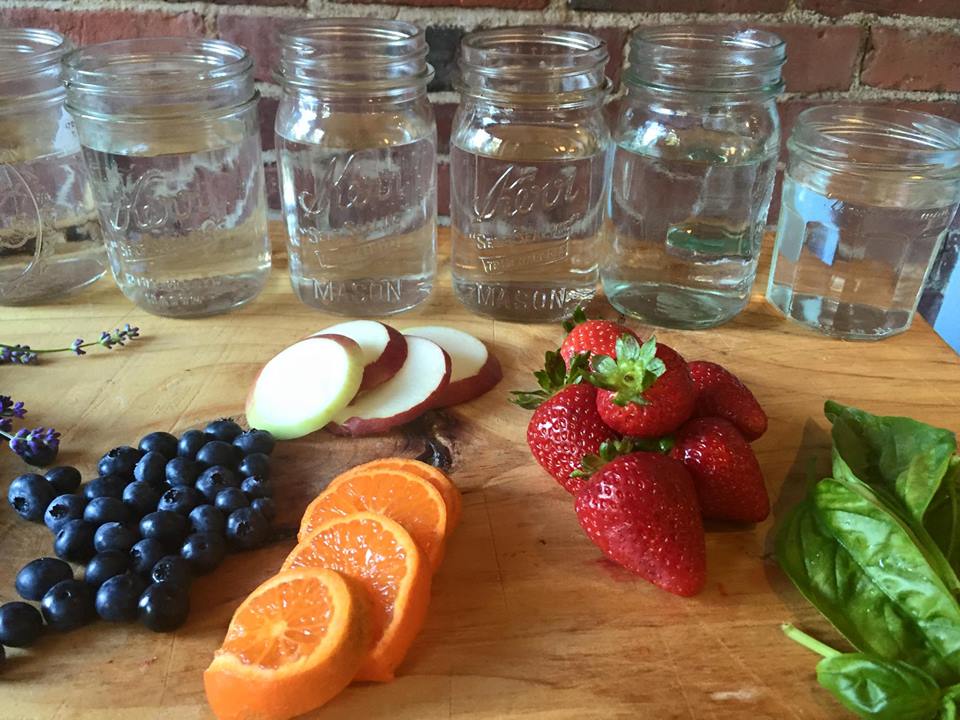 WATER!! You need ALOT of water everyday.  How much?  Take your body weight and divide that number in half.  Remember that number. It is how many OUNCES of water you need a day.  Take a cute glass and fill with water.  Add whatever fruit, veg or herb you like then refrigerate for 2-12 hours. Drink them all before the herbs overpower the water and make it bitter. So refreshing!! Try watermelon, grapefruit, pomegranate, rosemary, pear, pineapple, cherry, kiwi, Ginger...1) blueberries and fresh lavender2) apples, strawberries and basil3) oranges and blueberries and basil4) blackberries, mint and lemon5) strawberries and lemon6) cucumber, mint and lime7) apples and cinnamon sticks8) apples, ginger root and lemon9) watermelon and basil or mint10) cilantro, lime pineappleWant more tips?? Check out www.loveyourhealthandwellness.com